PROBLEMATIKA PEMBELAJARAN MATEMATIKA MELALUI DARINGSKRIPSIOlehDEVI SORIANA HARAHAP NPM : 171434080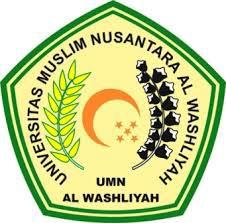 FAKULTAS KEGURUAN DAN ILMU PENDIDIKANUNIVERSITAS MUSLIM NUSANTARA AL-WASHLIYAHMEDAN2021